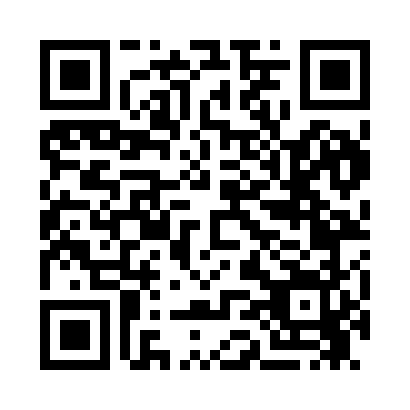 Prayer times for Tallysville, Virginia, USAMon 1 Jul 2024 - Wed 31 Jul 2024High Latitude Method: Angle Based RulePrayer Calculation Method: Islamic Society of North AmericaAsar Calculation Method: ShafiPrayer times provided by https://www.salahtimes.comDateDayFajrSunriseDhuhrAsrMaghribIsha1Mon4:205:511:125:058:3310:042Tue4:215:521:135:068:3310:043Wed4:225:521:135:068:3310:034Thu4:225:531:135:068:3310:035Fri4:235:531:135:068:3310:036Sat4:245:541:135:068:3210:027Sun4:255:541:135:068:3210:028Mon4:255:551:145:068:3210:019Tue4:265:561:145:068:3210:0110Wed4:275:561:145:068:3110:0011Thu4:285:571:145:068:319:5912Fri4:295:571:145:078:309:5913Sat4:305:581:145:078:309:5814Sun4:315:591:145:078:299:5715Mon4:326:001:145:078:299:5716Tue4:336:001:145:078:289:5617Wed4:346:011:155:078:289:5518Thu4:356:021:155:078:279:5419Fri4:366:021:155:068:279:5320Sat4:376:031:155:068:269:5221Sun4:386:041:155:068:259:5122Mon4:396:051:155:068:249:5023Tue4:406:061:155:068:249:4924Wed4:416:061:155:068:239:4825Thu4:426:071:155:068:229:4726Fri4:436:081:155:068:219:4627Sat4:446:091:155:058:209:4528Sun4:466:101:155:058:209:4329Mon4:476:101:155:058:199:4230Tue4:486:111:155:058:189:4131Wed4:496:121:155:058:179:40